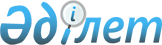 Рудный қаласының Перцев ауылына жұмыс істеуге және тұруға келген денсаулық сақтау, білім беру саласындағы мамандарға 2022 жылы әлеуметтік қолдау шараларын көрсету туралы
					
			Мерзімі біткен
			
			
		
					Қостанай облысы Рудный қаласы мәслихатының 2022 жылғы 25 ақпандағы № 105 шешімі. Мерзімі өткендіктен қолданыс тоқтатылды
      "Агроөнеркәсіптік кешенді және ауылдық аумақтарды дамытуды мемлекеттік реттеу туралы" Қазақстан Республикасы Заңының 18-бабының 8-тармағына сәйкес Рудный қалалық мәслихаты ШЕШТІ:
      1. Рудный қаласының Перцев ауылына жұмыс істеуге және тұруға келген денсаулық сақтау, білім беру саласындағы мамандарға 2022 жылы көтерме жәрдемақы және тұрғын үй алу немесе салу үшін әлеуметтік қолдау көрсетілсін.
      2. Осы шешімі алғашқы ресми жарияланған күнінен кейін күнтізбелік он күн өткен соң қолданысқа енгізіледі.
					© 2012. Қазақстан Республикасы Әділет министрлігінің «Қазақстан Республикасының Заңнама және құқықтық ақпарат институты» ШЖҚ РМК
				
      Қалалық мәслихат хатшысы 

С. Байгужин
